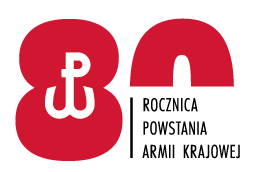 Nr sprawy 33/2022                                                                                                                                                                                          Lubliniec, dnia 25.03.2022 r.Jednostka Wojskowa 4101Ul. Sobieskiego 3542- 700 LubliniecTel. 261 101 450e-mail: a.lukasik@ron.mil.plWykonawcy biorący udział w postępowaniu nr 33/2022ZAWIADOMIENIEDowódca Jednostki Wojskowej 4101 w Lublińcu informuje, że otrzymał dwa zapytania do treści SWZ: w dniu 23.03.2022 r., zapytanie Wykonawcy (pismo skierowane poprzez platformę zakupową) dotyczące postępowania prowadzonego w trybie podstawowym bez negocjacji - nr sprawy 33/2022 pn : „Dostawa części i akcesoriów do pojazdów silnikowych dla Jednostki Wojskowej nr 4101 w Lublińcu( 2)„ TREŚĆ ZAPYTANIA 1 :
W odpowiedzi na zadane pytanie, które przesłał Zamawiający, informujemy, że podanie modelu pojazdu bez wskazania których części zamiennych dotyczą, w dalszym ciągu uniemożliwia właściwą identyfikację części. Stanowi to jawne ograniczenie możliwości złożenia oferty do przetargu dla naszej firmy przez uniemożliwienie zidentyfikowania numeru NSN, podobnie jak fakt nie przedłużenia terminu składania ofert. W związku z tym Wykonawca po raz kolejny wnosi o uzupełnienie przez Zamawiającego, zgodnie z art. 99 pkt 1 PZP, niezbędnych danych do identyfikacji części takich jak: model pojazdu przypisany do każdej części oddzielnie oraz nr NSN. Dodatkowo Wykonawca wnosi o wydłużenie terminu składa ofert o 7 dni od daty uzupełnienia w/w danych. Czas ten jest niezbędny do przygotowania oferty. 
TREŚĆ ZAPYTANIA 2 :Czy w zadaniu nr 2 zakupu bezpośredniego w dla pozycji nr 8, zamawiający spodziewa się dostawy kompletu klamek na dwoje drzwi (drzwi lewe i prawe) , czy 
tylko do jednych drzwi?ODPOWIEDŹ ZAMAWIAJĄCEGO : Pytanie nr 1 :Szanowni Państwo, Zamawiający w celu jednoznacznej identyfikacji części zawartych w formularzu ofertowym przesyła niniejszy formularz wraz z numerami NSN produktu :Pytanie nr 2 :Zamawiający przewiduje dostawę kompletu klamek ( drzwi prawe i lewe ).W związku z powyższym Zamawiający zmienia termin składania i otwarcia ofert na dzień 31.03.2022r., godzina 09:00, termin otwarcia 31.03.2022 r., godzina 09:05. DOWÓDCAJednostki Wojskowej nr 4101__________________________                                                                płk Wojciech DANISIEWICZWyk. Patrycja JEZIOROWSKA tel. 261-101-450, T: 2412Zadanie nr 4 – zakup bezpośredni z jednoczesnym zachowaniem gwarancji ceny w przypadku dostaw wynikowych (prawo opcji) do końca 2022 roku HMMWVZadanie nr 4 – zakup bezpośredni z jednoczesnym zachowaniem gwarancji ceny w przypadku dostaw wynikowych (prawo opcji) do końca 2022 roku HMMWVZadanie nr 4 – zakup bezpośredni z jednoczesnym zachowaniem gwarancji ceny w przypadku dostaw wynikowych (prawo opcji) do końca 2022 roku HMMWVZadanie nr 4 – zakup bezpośredni z jednoczesnym zachowaniem gwarancji ceny w przypadku dostaw wynikowych (prawo opcji) do końca 2022 roku HMMWVZadanie nr 4 – zakup bezpośredni z jednoczesnym zachowaniem gwarancji ceny w przypadku dostaw wynikowych (prawo opcji) do końca 2022 roku HMMWVZadanie nr 4 – zakup bezpośredni z jednoczesnym zachowaniem gwarancji ceny w przypadku dostaw wynikowych (prawo opcji) do końca 2022 roku HMMWVZadanie nr 4 – zakup bezpośredni z jednoczesnym zachowaniem gwarancji ceny w przypadku dostaw wynikowych (prawo opcji) do końca 2022 roku HMMWVLpNazwa asortymenu / nr katalogowy / VINNazwa asortymenu / nr katalogowy / VINIlośćJednostka miaryCena jednostkowa (brutto)Producent / części składowe dla poz. Rozrząd1KOŃCÓWKA DRĄŻKA KIEROWNICZEGO PRAWAKOŃCÓWKA DRĄŻKA KIEROWNICZEGO PRAWA6SZT25300118921952KOŃCÓWKA DRĄŻKA KIEROWNICZEGO LEWAKOŃCÓWKA DRĄŻKA KIEROWNICZEGO LEWA6SZT25300118921953SWORZEŃ WACHACZA DOLNYSWORZEŃ WACHACZA DOLNY6SZT53400143248764PRZEŁĄCZNIK ŚWIATEŁ 5930-00-307088556PRZEŁĄCZNIK ŚWIATEŁ 5930-00-3070885566SZT25400143113385OSŁONA PRZEGUBU TYŁ LEWAOSŁONA PRZEGUBU TYŁ LEWA5KPLPN 28900196OSŁONA PRZEGUBU TYŁ PRAWAOSŁONA PRZEGUBU TYŁ PRAWA5KPLPN 28900197OSŁONA PRZEGUBU PRZÓD LEWAOSŁONA PRZEGUBU PRZÓD LEWA5KPL25300145994938OSŁONA PRZEGUBU PRZÓD PRAWAOSŁONA PRZEGUBU PRZÓD PRAWA5KPL25300145994939KLOCKI HAMULCA POSTOJOWEGO                      244-7935 ES 460-1035KLOCKI HAMULCA POSTOJOWEGO                      244-7935 ES 460-10356KPL253001420802510PRZEŁĄCZNIK KIERUNKOWSKAZU 12447083PRZEŁĄCZNIK KIERUNKOWSKAZU 124470834SZT622001408778511SWORZEŃ WACHACZA GÓRNYSWORZEŃ WACHACZA GÓRNY6SZT253001189174512ZAWÓR BEZPIECZEŃSTWA UKŁADU CPKZAWÓR BEZPIECZEŃSTWA UKŁADU CPK6SZTPN 593545913POMPKA PALIWOWAPOMPKA PALIWOWA6SZT2910011687905Wartość razem (poz. 1-13)Wartość razem (poz. 1-13)Wartość razem (poz. 1-13)Wartość razem (poz. 1-13)Zadanie nr 4 – zakup wynikowy w ramach otrzeb z zachowaniem gwarancji ceny do końca 2022 roku HMMWV (prawo opcji)Zadanie nr 4 – zakup wynikowy w ramach otrzeb z zachowaniem gwarancji ceny do końca 2022 roku HMMWV (prawo opcji)Zadanie nr 4 – zakup wynikowy w ramach otrzeb z zachowaniem gwarancji ceny do końca 2022 roku HMMWV (prawo opcji)Zadanie nr 4 – zakup wynikowy w ramach otrzeb z zachowaniem gwarancji ceny do końca 2022 roku HMMWV (prawo opcji)Zadanie nr 4 – zakup wynikowy w ramach otrzeb z zachowaniem gwarancji ceny do końca 2022 roku HMMWV (prawo opcji)Zadanie nr 4 – zakup wynikowy w ramach otrzeb z zachowaniem gwarancji ceny do końca 2022 roku HMMWV (prawo opcji)Zadanie nr 4 – zakup wynikowy w ramach otrzeb z zachowaniem gwarancji ceny do końca 2022 roku HMMWV (prawo opcji)LpNazwa asortymenu / nr katalogowy / VINNazwa asortymenu / nr katalogowy / VINIlośćJednostka miaryCena jednostkowa (brutto)Producent / części składowe dla poz. Rozrząd1WSPORNIK DRĄŻKÓW KIER.HMMWV 6004839WSPORNIK DRĄŻKÓW KIER.HMMWV 60048392SZT2POMPA WSPOMAGANIA HMMWV 5939396POMPA WSPOMAGANIA HMMWV 59393961SZT3WŁĄCZNIK ZAPŁONU (STACYJKA)WŁĄCZNIK ZAPŁONU (STACYJKA)6SZT4DYSZA SPRYSKIWACZA HMMWV D12604DYSZA SPRYSKIWACZA HMMWV D1260424SZT5ŚWIATŁO HAM.HMMWV 12360870-2ŚWIATŁO HAM.HMMWV 12360870-21SZT6LAMPA OBRYŚOWA POMARAŃCZOWALAMPA OBRYŚOWA POMARAŃCZOWA20SZT7FILTR PALIWA HMMWVFILTR PALIWA HMMWV12SZT8 WKŁAD FILTRACYJNY PŁYNU PF1218 WKŁAD FILTRACYJNY PŁYNU PF121824SZT9PRZEŁĄCZNIK KIERUNKOWSKAZÓW 12447083PRZEŁĄCZNIK KIERUNKOWSKAZÓW 124470832SZT10 FILTR OLEJU SKRZ.BIEGÓW HMMWV 8684221 FILTR OLEJU SKRZ.BIEGÓW HMMWV 86842215SZT11KLOCKI HAMULCOWE WPD 7020-M6KPL12ZACISK AKUMULATORA (+) A52425-1ZACISK AKUMULATORA (+) A52425-140SZT13ZACISK AKUMULATORA (-) 7320533ZACISK AKUMULATORA (-) 732053340SZT14WENTYLATOR DMUCHAWYWENTYLATOR DMUCHAWY4SZTWartość razem (poz. 1-14)Wartość razem (poz. 1-14)Wartość razem (poz. 1-14)Wartość razem (poz. 1-14)Wysokość rabatu na  asortyment niewyspecyfikowany do pojazdów z grupy HMMWV znajdujący się w stałej ofercie WykonawcyWysokość rabatu na  asortyment niewyspecyfikowany do pojazdów z grupy HMMWV znajdujący się w stałej ofercie WykonawcyWysokość rabatu na  asortyment niewyspecyfikowany do pojazdów z grupy HMMWV znajdujący się w stałej ofercie WykonawcyWysokość rabatu na  asortyment niewyspecyfikowany do pojazdów z grupy HMMWV znajdujący się w stałej ofercie WykonawcyWysokość rabatu na  asortyment niewyspecyfikowany do pojazdów z grupy HMMWV znajdujący się w stałej ofercie Wykonawcy%Wysokość rabatu na  asortyment niewyspecyfikowany do pojazdów z grupy HMMWV znajdujący się w stałej ofercie WykonawcyWysokość rabatu na  asortyment niewyspecyfikowany do pojazdów z grupy HMMWV znajdujący się w stałej ofercie WykonawcyWysokość rabatu na  asortyment niewyspecyfikowany do pojazdów z grupy HMMWV znajdujący się w stałej ofercie WykonawcyWysokość rabatu na  asortyment niewyspecyfikowany do pojazdów z grupy HMMWV znajdujący się w stałej ofercie WykonawcyWysokość rabatu na  asortyment niewyspecyfikowany do pojazdów z grupy HMMWV znajdujący się w stałej ofercie Wykonawcy%